Broughton Jewish Lunch Menu 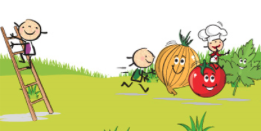 21ST JUNE 2021MondayTuesdayWedsThursdayFridayMain OptionEYFSCHICKEN SCHNITZELY1-6CHICKEN SAUSAGESMEATBALLS IN SAUCEBURGER IN PITTA BREADMEAT WRAPSCRISPY CRUNCHY CHICKEN DRUMMERFISH FINGERS VegetarianVEGETARIANNUGGETSVEGETARIANCHICKEN STYLE STRIPSVEGETARIANSCHNITZELVEGETARIANCORNSCHNITZELBAKED POTATOESSideGREEN BEANSPASTABABY CARROTSCOUS -COUSSWEETCORNMIXED VEGETABLESPASTA IN A TOMATO SAUCEGARDEN PEASCHIPSDessertCHOCOLATECAKEFRESHFRUITFRUIT COCKTAILFRESHFRUITBISCUIT